TABLE OF CONTENTSPolicies and Procedures………………………………………………………………………………….2 Ages 7 – 9.…………………………………………………………………………………….…….……3Ages 10 – 13 ………………………………………………………………………………………....….4KIDS ON CAMPUS: Spring Remote CAMPsKids on Campus: Newtown Camps
Kids on Campus is offering Remote Camps as after-school activities that will meet on zoom. Please refer to the course information for the specific day and time the course will meet.We request and recommend that a parent, guardian, and/or supervisor be present with the camper for the Zoom session to help assist the camper, especially if there are any technical difficulties.Registrations for specific remote camps will close a week before that specific remote camp is scheduled to run. This way we can inform the instructors and families ahead of time if the remote camp is cancelled due to low enrollment.When registering for our Remote Camps, please make sure you provide a valid email address. Our Remote Camps are operated through a Zoom account that our Instructors will be emailing an invitation to join their Zoom Remote Camp.For the safety of everyone involved, we respectfully ask that the parents and/or guardians purchase the supplies for the campers themselves. We have asked all of the instructors to be considerate of the financial situation that many are experiencing. We ask that you please hold off on purchasing any supplies for the remote camp until the week before the remote camp is scheduled to run. This will allow us the opportunity to email all families in case the remote camp is cancelled due to low enrollment. Please adhere to the ages listed for all camps.Kids on Campus: Remote Camps for Ages 7 – 9* Please refer to page 2 for policies.Game Show Mania RCHYC 7012 C01Step right up and try your hand at Game Show Mania camp! We will be playing many different games, such as Jeopardy, Pictionary, Charades and more. Campers can engage in some friendly competition and win virtual prizes!Needed materials found at home:Crayons, Colored Pencils/Markers, Pencil/pen, NotebookChoose Your Own Adventure RCHYC 7063 C01One day, you discover some pieces of mysterious looking trash. After messing around with the pieces, you realize that you can build a robot out of them! What would your robot do? How would you build your robot? Figure this out in Choose Your Own Adventure Camp! You will get to make choices about exploring space, using a zombie potion, meeting some deep-sea creatures and more! You will if you made the right choice and will get to create your own ending in this exciting camp.Needed Materials Found at Home:Notebook, Pencil, Crayons/colored pencils/markersGet Your Zen On RCHYC 7004 C01Come chill out with us in Get Your Zen On camp! Campers will learn about and participate in different forms of yoga and meditation. Campers will get to add their own personal touch to these activities, and will have the opportunity to reflect on how they made them feel. Needed materials found at homeNotebook, Pencil, Colored pencils/crayons/markersKids on Campus: Remote Camps for Ages 10 – 13* Please refer to page 2 for policies.Lego Stop Motion Animation RCHYC 7044 C01In this dynamic week of camp, students will create their own stop motion films from scratch, using Lego bricks! The instructor will be there every step of the way, helping you create your own stop motion video! You will learn the process, create a workspace, develop a story, build a set, and shoot a stop motion animation using a smartphone and the app, Stop Motion Studio Pro!Materials you will need to purchase for this camp:Stop Motion Studio Pro App, Plain white diorama similar to this Woodland Scenics SP4168 Pop Up Display on Amazon, Lego Baseplate (any color)Needed Materials found at Home:Smart phone, Lego Bricks, Lego mini-figures (at least 2) Stage/workspace – table, tv tray for set up, etc., Good light source, such as a clap type table/study lampComic Creation RCHYC 7037 C01Do you enjoy making comic? Over the course of this camp, students will create characters, learn about writing dialogue, inking, adding color, creating panels, speech bubbles; and finally make their own short comic strip and/or create the beginning of their own comic masterpiece. Materials you will need to purchase for this camp:Sharpie-type fine point penMaterials Found at Home:Colored pencils, #2 pencil, eraser, sharpener, markers, ruler, comic book templates (files will be sent to participants to print at home), autobiographical handout (file will be sent to participants)Wizarding World: Exploring Harry Potter RCHYC 7045 C01You’re a wizard! Start by joining us at Platform 9 ¾ at Google Slides Train Station. Arrive at Hogwarts, where you will get sorted into a Hogwarts House and work with your classmates to earn House Points. Attend classes, create your own spell and magical creatures, impress us with your trivia, and debate if Quidditch is a cool sport or not.Materials you will need to purchase for this camp:White Drawing paperBlack construction paper/cardstock (1 piece)Needed Materials Found at Home:Access to Google Slides DocumentsPencil/Pen, Crayons/colored pencils/markers, Scissors, Large Bowl/Tupperware/Container, Water (1 cup)Wizarding World: Exploring Harry Potter RCHYC 7045 C02You’re a wizard! Start by joining us at Platform 9 ¾ at Google Slides Train Station. Arrive at Hogwarts, where you will get sorted into a Hogwarts House and work with your classmates to earn House Points. Attend classes, create your own spell and magical creatures, impress us with your trivia, and debate if Quidditch is a cool sport or not.Materials you will need to purchase for this camp:White Drawing paperBlack construction paper/cardstock (1 piece)Needed Materials Found at Home:Access to Google Slides DocumentsPencil/Pen, Crayons/colored pencils/markers, Scissors, Large Bowl/Tupperware/Container, Water (1 cup)Wizarding World: Exploring Harry Potter RCHYC 7045 C03You’re a wizard! Start by joining us at Platform 9 ¾ at Google Slides Train Station. Arrive at Hogwarts, where you will get sorted into a Hogwarts House and work with your classmates to earn House Points. Attend classes, create your own spell and magical creatures, impress us with your trivia, and debate if Quidditch is a cool sport or not.Materials you will need to purchase for this camp:White Drawing paperBlack construction paper/cardstock (1 piece)Needed Materials Found at Home:Access to Google Slides DocumentsPencil/Pen, Crayons/colored pencils/markers, Scissors, Large Bowl/Tupperware/Container, Water (1 cup)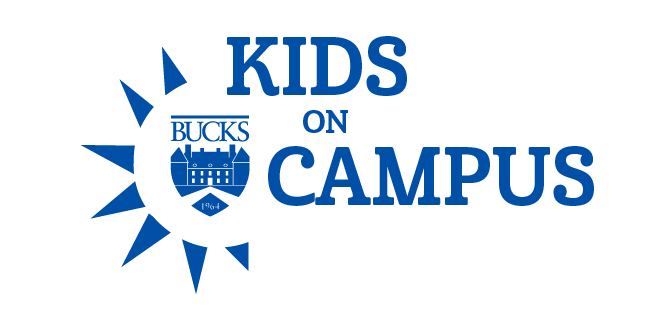 